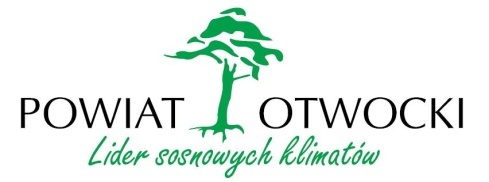 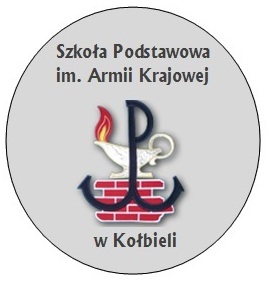 RegulaminXX Powiatowego Konkursu Krasomówczego „Poznajemy swoją małą ojczyznę”§ 1.
Postanowienia ogólneOrganizatorem XX Powiatowego Konkursu Krasomówczego „Poznajemy swoją małą ojczyznę” jest Szkoła Podstawowa im. Armii Krajowej w Kołbieli zwana w dalszej części regulaminu „Organizatorem”, we współpracy z Powiatem Otwockim.Konkurs przeznaczony jest dla uczniów publicznych i niepublicznych szkół podstawowych (klasy IV-VIII).Konkurs odbędzie się 19 GRUDNIA 2023 roku (wtorek) o godzinie 9.00
w Szkole Podstawowej im. Armii Krajowej w Kołbieli.Cele Konkursu:poszerzenie przez Uczestników wiedzy na temat regionu powiatu otwockiego pod kątem historycznym i kulturowym (m.in. zwyczaje, obrzędy i zabytki),rozbudzenie w młodzieży potrzeby sprawnego i prawidłowego wysławiania się,rozwinięcie uzdolnień i zainteresowań oraz pobudzenie twórczego myślenia, przybliżenie uczestnikom wyjątkowych osób pochodzących z powiatu otwockiego. Konkurs jest ogłaszany i organizowany za pośrednictwem strony internetowej 
www.spkolbiel.pl, zwanej dalej „Strona Konkursową”.Niniejszy regulamin (zwany dalej „Regulaminem") jest wiążący dla Organizatora oraz Uczestników, reguluje zasady i warunki uczestnictwa w Konkursie, prawa i obowiązki Organizatora i Uczestników Konkursu.§ 2. 
Przebieg KonkursuKonkurs odbywa się w dwóch kategoriach wiekowych:szkoła podstawowa (klasy IV- VI);szkoła podstawowa (klasy VII- VIII).Konkurs składa się z dwóch etapów:I etap – szkolny;II etap – powiatowy;Podczas I etapu (szkolnego) każda szkoła wyłania uczestników II etapu (powiatowego) – 
3 osoby z każdej kategorii wiekowej.§ 3.
Uczestnictwo w KonkursieW I etapie Konkursu mogą wziąć udział osoby, które spełnią warunki określone 
w § 1. Regulaminu.W II etapie Konkursu mogą wziąć udział osoby (zwane dalej „Uczestnikami”), które przejdą pomyślnie I etap i do dnia 8 grudnia 2023 roku przekażą prawidłowo wypełnioną Kartę Zgłoszenia do Szkoły Podstawowej w Kołbieli.Kartę Zgłoszenia do Konkursu, należy pobrać ze strony Szkoły Podstawowej im. Armii Krajowej w Kołbieli, wypełnić i przekazać:e - mailem na adres: aneta@bartnicka.pl lub pacekala@gmail.com w tytule prosimy napisać „Konkurs Krasomówczy”;osobiście do sekretariatu Szkoły Podstawowej im. Armii Krajowej w Kołbieli.Zgodę na wykorzystanie wizerunku oraz danych osobowych stanowiącą załącznik do karty zgłoszenia należy wypełnić, podpisać, a jej skan/zdjęcie przesłać na adres aneta@bartnicka.pl lub pacekala@gmail.com  lub dostarczyć osobiście do Organizatora do dnia konkursu.Uczestnicy Konkursu zobowiązani są do:przestrzegania Regulaminu;dostarczenia Organizatorowi w dniu Konkursu tekstów wydrukowanych i podpisanych imieniem i nazwiskiem uczestnika,powiadomienia Organizatora o rezygnacji z uczestnictwa (najpóźniej jeden dzień przed Konkursem).§ 4.
Forma i tematyka KonkursuZasady występu w eliminacjach powiatowych:Uczestnik prezentuje jeden tekst nigdzie niepublikowany, 
przygotowany samodzielnie lub pod kierunkiem nauczyciela;tekst wygłaszany jest z pamięci;czas prezentacji dla kategorii szkoła podstawowa wynosi 5 min.,w trakcie wystąpienia dopuszcza się improwizację.Wygłaszany tekst powinien dotyczyć regionu powiatu otwockiego lub Mazowsza 
oraz wiązać się z zainteresowaniami Uczestnika. Propozycje tematów wystąpień:Mój rodzinny dom, moja miejscowość, położenie, krajobraz;Zasłużeni ludzie mojego regionu, ciekawa osoba z mojej rodziny;Historia mojej ojcowizny;Najciekawsze szlaki turystyczne;Obrzędy, zwyczaje regionu; Gwara, przyśpiewki;Patron mojej szkoły;Legendy i niezwykłe historie regionu.Uczestnik powinien:zadbać o konstrukcję wypowiedzi oraz bogactwo języka;jasno i logicznie formułować myśli;umiejętnie wykorzystywać limit czasu;emocjonalne oddziaływać na słuchacza (m.in. poprzez zmianę mimiki);zadbać o schludny i elegancki wygląd. Zbędne są przesadna gestykulacja oraz wykorzystywanie rekwizytów.§ 5.NagrodyLaureaci Konkursu otrzymają nagrody w postaci rzeczowej.Nagrody zostaną ufundowane przez Organizatora.Decyzje dotyczące nagród są ostateczne i nie przysługuje od nich odwołanie.§ 6.
Postanowienia końcoweOrganizator zastrzega sobie prawo do odwołania Konkursu w związku z niewystarczającą liczbą zgłoszeń lub ze względów niezależnych od Organizatora.W przypadku niespełnienia któregoś z postanowień regulaminu, Organizator ma prawo wykluczyć Uczestnika z Konkursu z przyczyn formalnych.W razie pytań lub niejasności Uczestnicy proszeni są o kontakt z:
Alicja Pacek – Szkoła Podstawowa w Kołbieli, tel. 503 027 199, e-mail: pacekala@gmail.com,Aneta Bartnicka– Szkoła Podstawowa w Kołbieli, tel. 607 226 908, e-mail: aneta@bartnicka.pl § 7.
Polityka prywatności

Klauzula informacyjna dla uczestników Konkursu i ich rodziców/opiekunów prawnychZgodnie z Rozporządzeniem Parlamentu Europejskiego i Rady (UE) 2016/679 z 27 kwietnia 2016 r. 
w sprawie ochrony osób fizycznych w związku z przetwarzaniem danych osobowych i w sprawie swobodnego przepływu takich danych oraz uchylenia dyrektywy 95/46/WE (dalej „RODO”), przedstawiamy następujące informacje związane z przetwarzaniem Państwa danych osobowych, informujemy, że:Administratorem podanych przez Panią/Pana danych osobowych jest Szkoła Podstawowa im. Armii Krajowej w Kołbieli,  ul. Szkolna 5, 05-340 Kołbiel,tel. 25 757 30 25, adres e-mail: spkolbiel@kolbiel.pl. Administrator powołał Inspektora Ochrony Danych, z którym można skontaktować się we wszelkich sprawach dotyczących przetwarzania danych osobowych za pośrednictwem adresu e-mail: iodo@kolbiel.pl. Przetwarzanie Pani/Pana danych osobowych odbędzie się w celach:organizacji i przeprowadzenia Konkursu,promowania Konkursu, poprzez utrwalanie wizerunku uczestników za pomocą zdjęć i udostępnianie ich stronie www i portalu społecznościowym Facebook, na podstawie wyrażonej zgody (art. 6 ust. 1 lit. a RODO),Pani/Pana dane osobowe będą przechowywane na czas organizacji Konkursu oraz wyłonienia zwycięzców.Odbiorcami Pani/Pana danych osobowych mogą być podmioty świadczące dla Administratora usługi informatyczne, prawne, doradcze, ubezpieczeniowe na podstawie stosownych umów oraz podmioty upoważnione do otrzymania Pani/Pana danych osobowych na podstawie obowiązujących przepisów prawa, np. sądy i organy państwowe.Przysługuje Pani/Panu prawo do:dostępu do treści swoich danych, żądania ich sprostowania, usunięcia lub ograniczenia 
ich przetwarzania;cofnięcia zgody na przetwarzanie danych osobowych, bez wpływu na zgodność z prawem przetwarzania, którego dokonano przed cofnięciem zgody;wniesienia skargi do Prezesa Urzędu Ochrony Danych Osobowych, gdy uzna Pani/Pan, 
iż przetwarzanie danych osobowych Pani/Pana dotyczących narusza przepisy RODO.Podanie danych osobowych jest dobrowolne. Odmowa ich podania będzie jednak skutkować odmową umożliwienia udziału w Konkursie. Odmowa zgody na przetwarzanie wizerunku będzie wiązała 
się z brakiem udostępniania zdjęć, na których znajduje się osoba odmawiająca zgody.Pani/Pana dane osobowe nie będą poddawane zautomatyzowanemu podejmowaniu decyzji 
w tym profilowaniu.Pani/Pana dane osobowe nie będą przekazywane poza teren Unii Europejskiej ani do organizacji międzynarodowych.